Year 2 Mathematics Yearly Overview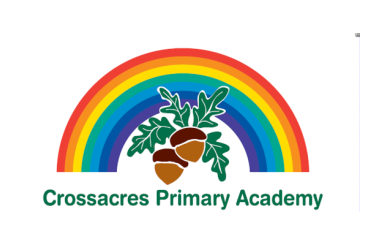 Autumn 1Autumn 2Spring 1Spring 2Summer 1Summer 2DinosaursNumber and Place valueSpaceCounting, multiplication and sorting Fire and IceNumber and Place valueNight timeLength and Mass/weightHealthy life, emergenceiesNumber and Place value and statisticsSeasideTimeNumber and Place value StatisticsMass/weightAddition and subtractionAddition and subtractionMultiplication and division Length and Mass/weightFractionsCapacity and volume2-D and 3-D ShapeFractionsCapacity and volume and temperatureStatistics including finding the differenceAddition and subtractionMoneyCounting and moneyPosition and directionFractionsMeasurementAddition and subtractionTimeMultiplicationTimePosition and directionTimeSorting2-D and 3-D shapeAssess and review weekDivisionAssess and review week2-D and 3-D shapeAssess and review week